Pi (π)Example: You walk around a circle which has a diameter of 100m, how far have you walked?ApproximationA quick and easy approximation for π is 22/722/7 = 3.1428571...But as you can see, 22/7 is not exactly right. In fact π is not equal to the ratio of any two numbers, which makes it an irrational number.A better approximation (but stll not exact) is:355/113 = 3.1415929...
(think "113355", then divide the "355" by the "113")RememberingI usually just remember "3.14159", but you can also count the letters of:"May I have a large container of butter today"
3 1 4 1 5 9 2 6 5To 100 Decimal PlacesHere is π with the first 100 decimal places: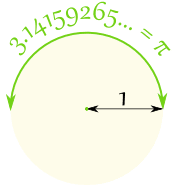 Draw a circle with a radius of 1.The distance half way around the edge of the circle
will be 3.14159265... a number known as PiOr you could draw a circle with a diameter of 1.Then the circumference (the distance all the way
around the edge of the circle) will be Pi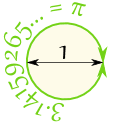 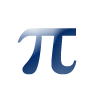 Pi (the symbol is the Greek letter π) is:The ratio of the Circumference 
to the Diameter 
of a Circle.In other words, if you measure the circumference, and then divide by the diameter of the circle you get the number πIt is approximately equal to:3.14159265358979323846…The digits go on and on with no pattern. In fact, π has been calculated to over two quadrillion decimal places and still there is no pattern.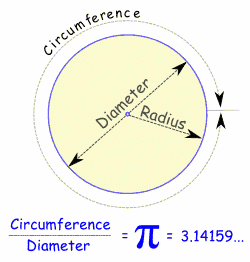 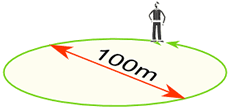 Distance walked = Circumference = π × 100m = 314.159...m= 314m (to the nearest m)3.14159265358979323846264338327950288419716939937510 58209749445923078164062862089986280348253421170679...